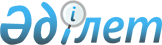 Қазақстан Республикасы Қорғаныс министрлігінің Қазақстан Республикасы Ішкі істер министрлігіне қару беруі туралыҚазақстан Республикасы Үкіметінің 2010 жылғы 6 мамырдағы № 381 Қаулысы

      Қазақстан Республикасының Үкіметі ҚАУЛЫ ЕТЕДІ:



      1. Осы қаулыға қосымшаға сәйкес Қазақстан Республикасы Қорғаныс министрлігі заңнамада белгіленген тәртіппен Қазақстан Республикасы Ішкі істер министрлігіне қару берсін.



      2. Осы қаулы қол қойылған күнінен бастап қолданысқа енгізіледі.      Қазақстан Республикасының

      Премьер-Министрі                                     К. МәсімовҚазақстан Республикасы 

Үкіметінің       

2010 жылғы 6 мамырдағы 

№ 381 қаулысына   

қосымша          

Қазақстан Республикасы Қорғаныс министрлігінің Қазақстан

Республикасы Ішкі істер министрлігіне беретін қарудың тізбесі
					© 2012. Қазақстан Республикасы Әділет министрлігінің «Қазақстан Республикасының Заңнама және құқықтық ақпарат институты» ШЖҚ РМК
				Р/с

№Қарудың атауыӨлшем бірлігіСаныЕскертпе1.7,63 мм «Маузер» пистолетібірлік15 - санат2.7,62 мм «Наган» револьверібірлік15 - санат3.9 мм «Парабеллум» пистолетібірлік15 - санат4.9 мм «Вальтер» пистолетібірлік15 - санат5.7,65 мм «Вальтер» пистолетібірлік15 - санат6.11,43 мм «Кольт» пистолетібірлік15 - санат7.7,62 мм ППШ оқу пистолет-пулеметібірлік15 - санат8.7,62 мм ППС оқу пистолет-пулеметібірлік15 - санат9.7,62 мм СКС оқу карабинібірлік15 - санат10.7,62 мм «Мосина» оқу винтовкасыбірлік15 - санат11.7,62 мм СВД оқу винтовкасыбірлік15 - санат12.5,45 мм АК-74 оқу автоматыбірлік15 - санат13.5,45 мм АКС-74 оқу автоматыбірлік15 - санат14.5,45 мм АКС-74У оқу автоматыбірлік15 - санат15.7,62 мм АКМ оқу автоматыбірлік15 - санат16.7,62 мм АК-47 оқу автоматыбірлік15 - санат17.5,45 мм РПК-74 оқу пулеметібірлік15 - санат18.7,62 мм РПК оқу пулеметібірлік15 - санат19.7,62 мм ПКМБ оқу пулеметібірлік15 - санат20.7,62 мм «Максим» оқу пулеметібірлік15 - санат21.7,62 мм ПКТ оқу пулеметібірлік15 - санат22.7,62 мм ПКМ оқу пулеметібірлік15 - санат23.11,43 мм «Томпсон» оқу пистолет-пулеметібірлік15 - санат24.40 мм ГП-25 оқу гранатометібірлік15 - санат